Управление образования администрации Белгородского района Формирование у дошкольников представлений о правилах дорожного движения в совместной игровой деятельности через применение игрового пособия «ПУМИК» (П-полезная, У- универсальная, М- многофункциональная, И- интересная, К- коробка).Автор опыта:Широкова Ольга Владимировна,воспитатель МДОУ «Детский сад общеразвивающего вида №29 с. Красный Октябрь»2023СОДЕРЖАНИЕРаздел I.1. Информация об опытеУсловия возникновения и становления опытаДанный опыт формировался на базе муниципального дошкольного образовательного учреждения «Детский сад общеразвивающего вида №29 с. Красный Октябрь Белгородского района Белгородской области». Учреждение расположено в сельской местности.  В Учреждении функционируют 7 групп: 1 – первая младшая группа, 2- 2-е младшие группы, 1 средне- старшая группа, 1 старшая группа, 1 подготовительная группа, 1 группа кратковременного пребывания. В Учреждении созданы необходимые условия (материально-технические, кадровые, информационные) для позитивной социализации ребенка, что позволяет организовать процесс воспитания и развития детей дошкольного возраста максимально эффективно и полноценно. В ближайшем окружении Учреждения находятся: МОУ «Краснооктябрьская СОШ», «Краснооктябрьская ДШИ», Центр семейного врача, Администрация Краснооктябрьского сельского поселения. Учреждение расположено в центре села, поэтому на пути к учреждению требуется знания правил дорожного движения(ПДД). Данный факт обуславливает повышенное внимание педагогического коллектива и родительской общественности к проблеме профилактики дорожно-транспортного травматизма.Образовательный процесс в Учреждении организован в соответствии с ООП МДОУ «Детский сад общеразвивающего вида №29 с. Красный Октябрь», комплексной программой «Детство» под редакцией Т.И. Бабаевой, А.Г. Гогоберидзе, О.В. Солнцевой - СПб.: ООО «Издательство» «Детство-Пресс», 2016 г., а также Парциальной программы «Формирование культуры безопасности у детей от 3 до 8 лет» Л.Л. Тимофеевой. Проблема формирования у детей дошкольного возраста навыков правильного поведения на дороге отражена в Федеральном государственном образовательном стандарте дошкольного образования и представлена в п.1.6. как одна из основных задача: «…охрана и укрепление физического и психического здоровья детей…», а также учитывается в целевых ориентирах: «…ребенок может следовать социальным нормам поведения и правилам в разных видах деятельности, во взаимоотношениях со взрослыми и сверстниками, может соблюдать правила безопасного поведения…» [16]Здесь и кроется ключевой момент, ребенок должен не просто знать теоретические аспекты правил дорожной безопасности, а соблюдать и уметь применять их на практике, в реальной жизни. Одной из приоритетных задач, решаемых коллективом детского сада, является сохранение жизни и здоровья дошкольников. В дошкольном учреждении разработан паспорт безопасности дорожного движения, составлена схема для общего представления о районе расположения. Для изучения безопасности движения детей на схеме обозначены наиболее частые пути движения воспитанников от дома к детскому саду и обратно. При исследовании маршрутов движения детей определены опасные зоны, где часто воспитанники пересекают проезжую часть.Возникновение данного опыта связано, прежде всего, с тем, что автор старается искать новые интересные формы работы с детьми по вопросам дорожной безопасности.С целью выявления уровня сформированности у дошкольников навыков безопасности дорожного движения проведена диагностика с использованием диагностического инструментария, разработанного на основе комплекса методик: «Динамика знаний детьми правил дорожного движения» Т.И. Даниловой, «Знание детьми дошкольного возраста правил дорожного движения» О.Л. Князевой, Р.Б. Стеркиной, иллюстрированный материал (дорожные ситуации) А.Д. Добрушина (Приложение № 1). В диагностике приняло участие 20 детей (100%).Проведенная диагностика показала, что: 15% детей имеют высокий уровень сформированности навыков безопасности дорожного движения; 52% - средний уровень; 33% - низкий уровень.Анализ данных результатов показал, что необходимо использовать современные педагогические технологии, способствующие формированию у дошкольников навыков безопасности дорожного движения.Вследствие чего была определена проблема и тема опыта: формирование у дошкольников представлений о правилах дорожного движения в совместной игровой деятельности через применение игрового пособия «ПУМИК» (П-полезная, У-универсальная, М- многофункциональная, И- интересная, К- коробка).2. Актуальность опытаАктуальность заявленной темы обусловлена необходимостью формирования базовых навыков и повышения у детей старшего дошкольного возраста уровня знаний в системе правил безопасного дорожного движения.Статистика детского дорожно-транспортного травматизма по Белгородской области за 9 месяцев 2022 года на территории Белгородской области сократилось количество ДТП на 11,5%, погибших и раненых в них на 10% и 7% несовершеннолетних в возрасте до 18 лет. Всего с их участием зарегистрировано 108 ДТП, в которых погибли 9 и получили ранения 120 несовершеннолетних.С возрастной категорией несовершеннолетних до 16 лет, зарегистрировано 86 (-9,5%) ДТП, в которых 9 (+125%) несовершеннолетних погибли и 93 (-7,9%) ранены [10].На важность и актуальность данной темы в педагогической науке и практике указывают многие современные исследования. Так, в работах выдающихся отечественных психологов В.В. Давыдова, Л.В. Занкова, А.Н. Леонтьева, Д.В. Эльконина и др. описаны различные подходы к проблеме безопасности жизнедеятельности детей. Вопросы привития навыков безопасности детям старшего дошкольного возраста отражены в научных трудах авторов: Н.Н. Авдеевой, К.Ю. Белой, О.Л. Князевой, Р.Б. Стеркиной [1], Т.К. Хромцовой и др. Задача педагогов и родителей, по мнению Р.Б. Стеркиной, состоит не только в том, чтобы оберегать и защищать ребенка, но и в том, чтобы подготовить его к встрече с различными сложными, а порой опасными жизненными ситуациями [1,2]. Поэтому по-прежнему являются актуальными исследования о роли и возможностях различных видов детской деятельности, форм их организации, методов дошкольного образования в формировании культуры дорожной безопасности.Система образования активно работает над проблемой обучения детей безопасному поведению на дорогах. Как правило, найти полностью разработанные методические материалы и рекомендации для обучения детей дорожной грамоте не так – то просто, ведь в свете современных требований к дошкольникам нужен особый подход. Необходимо донести дошкольникам очень сложные вопросы, причем донести так, чтобы он с интересом и желанием поглощал информацию, с увлечением участвовал в образовательной деятельности [19].Данная проблема отличается сложностью и многоплановостью и приобрела особую остроту в связи с возрастающей диспропорцией между приростом числа автомобилей и крайне слабой культурой безопасности, и дисциплиной участников дорожного движения. Обнаруживается противоречие:- между социальной значимостью формирования у дошкольников навыков безопасности дорожного движения и недостатком эффективных форм обучения [11];- необходимостью формирования знаний и правил ПДД у детей дошкольного возраста и неадаптированностью правил дорожного движения к детскому восприятию.Выявленные нюансы диктуют необходимость поиска оптимальных путей для решения возникших проблем. Поэтому актуальность темы опыта «Формирование у дошкольников представлений о правилах дорожного движения в совместной игровой деятельности через применение игрового пособия «ПУМИК» (П-полезная, У- универсальная, М- многофункциональная, И- интересная, К- коробка)», как технологичный алгоритм формирования и развития системных знаний и мышления, очевидна.3. Ведущая педагогическая идея опытаФормирование у дошкольников представлений о правилах дорожного движения в совместной игровой деятельности через применение игрового пособия «ПУМИК» (П-полезная, У- универсальная, М- многофункциональная, И- интересная, К- коробка).4. Длительность работы над опытомРабота над формированием навыков охватывает период с сентября 2019 по май 2022 года и включает в себя 3 этапа:Первый этап: сентябрь 2019 – декабрь 2019 год, поисковый (информационный): постановка проблемы, определение цели и задач, прогнозирование результатов, изучение нормативной и теоретико-методологической литературы по проблеме. Подбор диагностического инструментария, а также активизация работы по пропаганде правил дорожного движения. Второй этап: с январь 2020 года по февраль 2022 года, основной (игровой): разработка игрового комплекса и включение игровой практики в занятия со старшими дошкольниками, а также активная работа над совместными детско-родительскими проектами (игры, открытые занятия, конкурсы) в части изучения основ безопасности дорожного движения. Работа с родителями по ПДД «Родительский патруль», работа над созданием «ПУМИК»-а (П-полезной, У- универсальной, М- многофункциональной, И- интересной, К- коробки) (подборка дидактических игр и наглядно – тематических картинок).Третий этап: март 2022 – май 2022 аналитический (завершающий). Определение результативности применения пособия; организация консультаций, рекомендаций, игровой деятельности, посредством социальных сетей и приложений – мессенджеров, внедрение и использование дидактического пособия «ПУМИК», систематизация и обобщение результатов применения технологии, формулирование рекомендаций и пояснений к использованию.5. Диапазон опытаДиапазон опыта представлен системой педагогических мероприятий с использованием комплексного игрового пособия «ПУМИК», направленного на формирование у детей старшего дошкольного возраста навыков правильного поведения на дороге. Применение данного опыта возможно в условиях ДОУ, учреждениях дополнительного образования, в повседневной жизни, поскольку опыт охватывает всех участников образовательного процесса и распространяется на все возможные формы взаимодействия с ребенком.Данный опыт может представлять практический интерес для педагогических работников дошкольных образовательных организаций, родителей (законных представителей) воспитанников. Без больших финансовых затрат, и оборудованного места хранения. 6. Теоретическая база опыта             Вопросы развития безопасного поведения на дороге у дошкольников отражены в научных трудах Н.Н. Авдеевой, О. Л. Князевой, Р. Б. Стёркиной [1], Т. Ф. Саулиной , К. Ю. Белой [2],   Т. Г. Хромцовой [9,20],  . В начале 30-х годов XX века по утверждению В. М. Федяевской, впервые были выделены причины несчастных случаев с дошкольниками на улице. Позже методы и приемы обучения дошкольников правилам поведения на улице были дополнены О.В. Тарасова [7], и другими практическими работниками дошкольных учреждений. «Семья для ребенка - это источник общественного опыта. Здесь он находит примеры для подражания и здесь происходит его социальное рождение. И если мы хотим вырастить нравственно здоровое поколение, то мы должны решать эту проблему «всем миром»: детский сад, семья, общественность» В.А.Сухомлинский.«Воспитывает все - вещи, люди, явления. Но прежде всего и дольше - люди, из них на первом месте - родители и педагоги» (А. С. Макаренко)Правовой основой, регламентирующей деятельность учреждения по профилактике детского дорожно-транспортного травматизма, являются нормативные документы федерального, регионального, муниципального уровня и локальные акты МДОУ:•	Конвенция о правах ребёнка; •	Федеральный закон Российской Федерации от 10.12.1995г. №196-ФЗ «О безопасности дорожного движения» (с изменениями от 26.07.2017г.) [14];•	Федеральный закон «О безопасности дорожного движения» (с изменениями на 3 июля 2016 года) (редакция, действующая с 15 июля 2016 года);•	Федеральная целевая программа «Повышение безопасности дорожного движения в 2013-2020 годах» (Постановление Правительства Российской Федерации от 3 октября 2013 г. N 864 г. Москва);•	Приказы и письма Министерства образования и науки Российской Федерации (МИНОБРНАУКИ РОССИИ);•	Приказы и письма Департамента образования Белгородской области;•	Приказы Управления образования администрации Белгородского района;•	Паспорт Дорожной Безопасности МДОУ «Детский сад общеразвивающего вида №29 с.Красный Октябрь».Основным принципом, заложенным в основу воспитания дошкольников, можно считать тематический и системный подходы. В частности, игры, проведенные с детьми старшего дошкольного возраста в определенной тематике, помогают поэтапно вводить их содержание в воспитательно-образовательный процесс. Также образовательный процесс дошкольников в целях формирования элементарных базовых знаний в области безопасности дорожного движения строится с учётом принципа интеграции. Под интеграцией содержания дошкольного образования понимается состояние (или процесс, ведущий к такому состоянию) связанности, взаимопроникновения и взаимодействия отдельных образовательных областей, обеспечивающих целостность образовательного процесса. Среди основных методов исследования опыта использовался теоретический анализ педагогической и методической литературы, диагностическая методика, анализ и обобщение полученных данных.Принимая важность воспитательной работы по направлению безопасности дорожного движения, углубленно работала над теоретической частью. При построении системной работы для решения задачи по изучению дошкольниками ПДД руководствовалась несколькими аспектами взаимодействия ребенка: ребенок – пешеход; ребенок – пассажир городского транспорта; ребенок – водитель транспортного средства. Игровое пособие - специальные игровые предметы и наборы, помогающие дать детям знания в занимательной форме, привить им умения и навыки, вызвать любознательность, наблюдательность, интерес к различным отраслям науки, техники, искусства т.д. [12].Светофо́р - оптическое устройство, подающее световые сигналы для регулирования движения автомобильного, железнодорожного, водного и другого транспорта, а также пешеходов на пешеходных переходах.Водитель - лицо, управляющее каким-либо транспортным средством. Проезжая часть - элемент дороги или дорожного сооружения, предназначенный для движения безрельсовых транспортных средств.Дорожное движение - совокупность общественных отношений, возникающих в процессе перемещения людей и грузов с помощью транспортных средств или без таковых в пределах дорог.Пешеход - лицо, находящееся вне транспортного средства на дороге либо на пешеходной или велопешеходной дорожке и не производящее на них работу. Регулировщик - лицо, наделенное в установленном порядке полномочиями по регулированию дорожного движения с помощью сигналов, установленных Правилами, и непосредственно осуществляющее указанное регулирование.Тротуар - элемент дороги, предназначенный для движения пешеходов и примыкающий к проезжей части или к велосипедной дорожке либо отделенный от них газоном.Улица - мощеная дорога внутри населенного пункта (не во всех), один из основных элементов городской инфраструктуры, имеющая, как правило, индивидуальное название.Участник дорожного движения – лицо, принимающее непосредственное участие в процессе движения в качестве водителя, пешехода, пассажира транспортного средства [13]. На занятиях, с содержанием образовательных областей у юных обучающихся формируются представления о понятиях: светофор, улица, тротуар, дорожное движение, водитель, пешеход, дорожные знаки, участники дорожного движения и т.д. В настоящее время активно используются интерактивные формы работы с родителями, основанные на сотрудничестве и взаимодействии педагогов и родителей, что побудило активно использовать их в предупреждении детского дорожно - транспортного травматизма.7. Новизна опытаНовизна опыта заключается в создании системы работы воспитателя по внедрению интерактивных форм в совместную деятельность с воспитанниками посредством авторского комплексного игрового пособия «ПУМИК». В опыте работы к пособию представлены наборы дидактических игр, по сюжетам и различным уровням сложности.Раздел II. Технология описания опытаЦель данного педагогического опыта – повышение уровня сформированности у детей старшего дошкольного возраста навыков правильного поведения на дороге посредством использования авторского комплексного игрового пособия.Задачи:Знакомить детей с правилами дорожного движения;Формировать навыки правильного поведения на дороге;Формировать навыки применять полученные знания в реальной ситуации на дороге;Формировать предпосылки учебной деятельности (понимать взрослого, принимать учебную (игровую) задачу и самостоятельно ее выполнять);Воспитывать уважительное отношение к участникам дорожного движения; Вовлечь родителей в совместную игровую деятельность с детьми.В процессе образовательной деятельности учитываются следующие принципы:Принцип гуманизма, предполагающий умение педагога встать на позицию ребенка, учесть его точку зрения, не игнорировать его чувства, эмоции, видеть в ребенке полноценного партнера.Принцип дифференциации, то есть создание оптимальных условий для самореализации каждого ребенка в процессе освоения знаний о правилах дорожного движения с учетом возраста и уровня развития познавательной сферы.Принцип интегративности, реализуемый во взаимосвязи с семьей с использованием целевых прогулок, экскурсий по городу в единении всех видов детской деятельности при знакомстве с правилами дорожного движения и дорожной азбукой.Принцип системности, который подразумевает четко спланированную систему игровых заданий, объединенных общей целью.Принцип поэтапности, то есть построение работы от простого к сложному, от частного к общему.Принцип доступности, который подразумевает подачу материала в понятной игровой форме, с учетом возрастных возможностей детеВ соответствии с федеральным государственным образовательным стандартом дошкольного образования возникает необходимость в использовании инновационных подходов к организации образовательного процесса. Современный акцент ставится не на обучение как таковое, а на развитие мотивационной и психологической готовности к обучению. Педагогам дошкольного образовательного учреждения дается ориентир их деятельности, который указан в целевых ориентирах, где описаны качества ребенка, а не знания. [16]На первом этапе был изучен теоретический, методический и практический материал, что позволило сформировать основные противоречия в педагогической науке и практике по тематике опыта. Проведено диагностическое обследование детей по знанию правил безопасности дорожного движения, а также активизирована работа по вовлечению родителей в совместную с детьми деятельность, направленную на пропаганду соблюдения правил дорожного движения всеми участниками движения. В результате работы на первом этапе формирования педагогического опыта установлено, что для более удобного применения на практике, как для детей и родителей, так и для педагогов, необходимо создание системного и непрерывного изучения правил дорожного движения. В связи с чем, главная особенность образовательного процесса на современном этапе – это уход от занятий, построенных по учебной модели, повышение статуса игры, как основного вида деятельности детей дошкольного возраста; включение в процесс эффективных форм взаимодействия с детьми: инновационные технологии, игровые, проблемно – обучающие ситуации.	С целью систематизации и удобного применения всеми участниками образовательного процесса дидактических материалов по изучению правил дорожного движения разработано авторское комплексное игровое пособие «ПУМИК» (П-полезная, У- универсальная, М- многофункциональная, И- интересная, К- коробка), включающее в себя интеграцию образовательных областей: познавательное развитие, социально-коммуникативное развитие, речевое развитие, художественно-эстетичное. Разберемся, что же это такое и как работает. Комплексное игровое пособие «ПУМИК» было разработано по принципу технологии Мэджик - бокс, или как ее еще называют волшебная коробочка, - это самодельная коробка или кейс с различным набором материалов на определенную тему. Все материалы из игрового пособия расположены в различных коробочках, кармашках, на липучках, в них находятся различные детали, которые ребенок может доставать, перекладывать, складывать по своему усмотрению. Данное пособие можно применять в любой образовательной области. Мэджик-бокс – современная образовательная технология, в основе которой лежит анализ какой-то проблемной ситуации. Она объединяет в себе одновременно и ролевые игры, и метод проектов, и ситуативный анализ.Главное предназначение данной технологии — развивать способность прорабатывать различные проблемы и находить их решение используя уже имеющиеся знания, научиться взаимодействовать со сверстниками и взрослыми.Работа по этой технологии, как и по многим другим, предполагает два этапа: подготовительный и этап проведения.Первый этап - это этап подготовки бокса. Здесь формулируется задание, то есть, записывается сама учебная ситуация, или берется реальная ситуация и немного упрощается. Затем определяются вопросы, на которые, после анализа всех материалов, надо будет дать ответ.Второй этап - работа с боксом — это его решение. Решение боксов рекомендуется проводить в следующем порядке:1. Знакомство с ситуацией, её особенностями;2. Выделение основной проблемы (проблем), выделение признаков, которые могут реально воздействовать на ситуацию;3. Формулирование проблемы;4. Выдвижение предположительных ответов на проблемный вопрос (анализ последствий принятия того или иного решения);5. Решение бокса — предложение одного или нескольких вариантов последовательности действий, указание на важные проблемы, механизмы их предотвращения и решения;6. Презентация решения;7. Рефлексия хода решения бокса.В связи с уникальностью технологии Мэджик бокс целесообразно ее использовать и в решении представленной проблемы, идея применение её при обучении детей ПДД. Отсюда появилось комплексное игровое пособие «ПУМИК». Полезная, универсальная, многофункциональная, интересная, коробка, отсюда и название «ПУМИК», в которой подобран материал на тему дорожного движения (Приложение 2).Целевая аудитория – это воспитанники старшего дошкольного возраста, родители (законные представители), педагоги.Знания, умения и навыки, формируемые в результате использования игрового пособия «ПУМИК»:Возрастная категория воспитанников 4-5 лет продолжает закреплять знание значения сигналов светофора, правил перехода через дорогу.Через использование дидактических игр ребенок учиться сравнивать предметы по внешним признакам, группировать; составлять целое из частей.Формируется потребность в здоровом образе жизни.Воспитанники 5-6 лет – закрепляют знания об элементах дороги (проезжая часть, пешеходный переход, тротуар), о движении транспорта, о работе светофора. Знакомятся с элементарными правилами дорожного движения, правилами передвижения пешеходов и велосипедистов.Формируется умение согласовывать свои действия с действиями партнеров, соблюдать в игре ролевые взаимодействия и взаимоотношения. Развивать эмоции, возникающие в ходе ролевых и сюжетных игровых действий с персонажами.Закрепляется умение получать информацию о новом объекте в процессе его исследования. Воспитанники 6-7 лет систематизируют знания об устройстве улицы, о дорожном движении. Расширяется представления о работе ГИБДД. Ребята осознают необходимость соблюдать правила дорожного движения.Ребята учатся внятно и отчетливо произносить слова и словосочетания с естественными интонациями.Развивается самостоятельность в организации игр, выполнении игровых правил и норм, умение самостоятельно решать поставленную задачу. Содействовать проявлению и развитию в игре необходимых для подготовки к школе качеств: произвольного поведения, ассоциативно-образного и логического мышления, воображения, познавательной активности.Развивается умение добывать информацию различными способами, учатся определять оптимальный способ получения необходимой информации в соответствии с условиями и целями деятельности.Формы и методы работы с игровым пособием достаточно разнообразны: организационный момент, сюрпризный момент, беседа, рефлексия, индивидуальная работа, игры, физкультминутки. Игровое пособие «ПУМИК» по ПДДЦель: формирование знаний, умений, навыков у детей по правилам дорожного движения, применение пособия в совместной игровой деятельности.В пособии задействованы все грани, как с наружной стороны, так и с внутренней. Чем полезно данное пособие: малогабаритно, позволяет собрать в одном месте большое количество игр.Универсальность пособия заключается в том, что его использовать можно в помещении, брать с собой на прогулку, легко применять с детьми различных возрастов, а также с детьми, имеющими особенные возможности здоровья.Многофункционольность его в том, что возможно организовывать индивидуальную, групповую и подгрупповую работу, без дополнительных затрат времени на подготовку. Пособие может представлять собой макет улицы (в разложенном виде), или игровое поле для игры бродилки, может быть мини сценой для театрализованных игр по ПДД (Приложение 3).Интересным пособие является потому, что дети любят все не обычное, новое, а так как все игры крепятся к граням при помощи липучек, что расширяет возможность регулярного обновления игры и игровых полей, это способствует поддержанию интереса к игровой деятельности.Раздел IIIРезультативностьС целью выявления уровня сформированности у дошкольников навыков безопасного поведения на дороге использован диагностический инструментарий (Приложение 1), разработанный на основе комплекса методик: «Динамика знаний детьми правил дорожного движения» Т.И.Даниловой, «Знание детьми дошкольного возраста правил дорожного движения» О.Л.Князевой, Р.Б. Стеркиной, иллюстрированный материал (дорожные ситуации) А.Д. Добрушина, в котором оценивались степень самостоятельности ребенка при ответе, полнота ответа и его точность. Педагогический мониторинг проводился в форме наблюдений, беседы индивидуально с каждым ребенком, и, по мере успешности ответов на задания определялся уровень сформированности у дошкольников навыков безопасного поведения на дороге (высокий, средний, низкий).Низкий уровень:а) не проявляет интерес к образовательной деятельности по формированию основ безопасного поведения на дороге, не пользуется в активной речи терминами и понятиями по ПДД; б) не может (не хочет) выполнить практическую задачу без помощи взрослого; в) не использует полученные знания в практической деятельности, навыки по ПДД не сформированы. Средний уровень: а) проявляет интерес к образовательной деятельности по формированию основ безопасного поведения на дороге, путается в терминах и понятиях по ПДД; б) затрудняется в самостоятельном выполнении практического задания, просит помощи педагога; в) использует полученные знания в практической деятельности, навыки по ПДД сформированы частично. Высокий уровень: а) активно проявляет интерес к образовательной деятельности по формированию основ безопасного поведения на дороге, владеет терминами и понятиями по ПДД; б) самостоятельно выполняет практическую задачу; в) использует полученные знания в практической деятельности, навыки по ПДД сформированы.Результат показал, что высокий уровень о правилах культурного поведения на дорогах имеют 73% детей, средний уровень – 22%, низкий – 5%.Результаты педагогического мониторинга,выявления уровня сформированности, у старших дошкольников,навыков безопасного поведения на дороге.На начальном и заключительном этапах:Вывод: Внедрение в практику предложенной системы работы с воспитанниками дали положительные результаты (Приложение 4):1. У воспитанников повысился   уровень культуры   безопасного поведения на дороге посредством использования комплексного игрового пособия «ПУМИК».Ежегодные массовые мероприятия, проводимые в детском саду, показали, что дети легко справляются с практическими заданиями, уверенно отвечают на поставленные вопросы, умеют брать на себя роль разных участников дорожного движения (водитель, пассажир, инспектор, регулировщик, работник скорой помощи).2. Сформирована про активная позиция родителей (законных представителей) в вопросах предупреждения детского дорожно - транспортного травматизма, воспитания культуры безопасного поведения   детей на дороге. Родители стали проявлять активное участие в совместной работе с педагогами и социумом по профилактике детского дорожно-  транспортного травматизма, принимать активное участие в подготовке и проведении конкурсов, праздников, экскурсий, акций. И самое главное, у родителей (законных представителей) повысился уровень компетентности в вопросах детской безопасности на дорогах и в жизни (Приложение 5).Опыт работы по данной теме показывает эффективность применения игрового пособия «ПУМИК» (П-полезной, У- универсальной, М- многофункциональной, И- интересной, К- коробки) по ПДД. О чём свидетельствуют полученные результаты.Воспитанники спали победителями и призёрами:- Воспитанница Ивашина Мария – участница Всероссийского творческого конкурса «Правила дорожного движения глазами детей»;- Воспитанники ДОУ- лауреаты муниципального конкурса «Зебрята» 2021;- лауреаты муниципального конкурса «Зебрята» 2022;-Воспитанница Черномазова Алина – победитель 2 место во Всероссийском конкурсе «Парад талантов» в номинации Блиц-олимпиада по ПДД «Берегись автомобиля!»;- Воспитанница Долганова Алиса- победитель 1 место во Всероссийском конкурсе «ПДД от А до Я»; Личное участие педагога в конкурсах профессионального мастерства:- Диплом первой степени во Всероссийском творческом конкурсе «Конкурсплюс» в номинации «Творческие и методические работы педагогов».Материалы из опыта опубликованы в периодических изданиях: - Всероссийский методический центр «Новое Дерево»;- Международный центр образования и педагогики МЦОиП;Библиографический списокАвдеева, Н.Н., Князева, О.Л, Стеркина, Р.Б.. Безопасность: Учебное пособие по основам безопасности жизнедеятельности детей старшего дошкольного возраста. - СПб.: «ДЕТСТВО-ПРЕСС», 2009. - 144 с. Белая, К.Ю. Как обеспечить безопасность дошкольников: кн. для воспитателей / К.Ю. Белая, В.Н Зимонина. – М.: Просвещение, 2006. – 94 сФедеральный государственный стандарт дошкольного образования [Электронный ресурс]. – Режим доступа: URJ: http://base.garant.ru/70512244/ Об утверждении Стратегии безопасности дорожного движения в Российской Федерации на 2018–2024 гг. [Электронный ресурс]: распоряжение Правительства РФ от 8 января 2018 г. №1-р. – Режим доступа: http://www. http://government.ru/docs/31102/ . (дата обращения: 11.09.2020).Мосалова Л.Л., Я и мир: конспект занятий по социально-нравственному воспитанию детей дошкольного возраста. - Спб.:ООО ИЗДАТЕЛЬСТВО ДЕТСТВО-ПРЕСС, 2015.- 80 с.Пустовойтова О.В., Шепилова Н.А., Яковлева Л.А. Формирование знаний о правилах дорожного движения у детей старшего дошкольного возраста//ПНиО.2020.№1(43)URL:https://cyberleninka.ru/article/n/formirovanie-znaniy-o-pravilah-dorozhnogo-dvizheniya-u-detey-starshego-doshkolnogo-ozrastaТарасова О. В. Формирование знаний о правилах безопасного дорожного движения у дошкольников посредством организации работы по взаимодействию с семьей.Шорыгина Т.А., Безопасные сказки (Сказки-подсказки). Беседы с детьми о безопасном поведении дома и на улице.- М.: ТЦ Сфера, 2017.- 128 с.Хромцова, Т.Г. Воспитание безопасного поведения дошкольников на улице. М.: Центр педагогического образования, 2007. - 80 с.Научный центр безопасности дорожного движения. Новости Госавтоинспекции по Белгородской области. [Электронный ресурс]. URL: https://гибдд.рф/r/31 Диагностический материал по ПДД, автор: психолог Замалеева А.И. http://www.maam.ru/detskijsad/yelektronaja-igra-po-pd-umnye-znaki.html  http://pedagogic.ru/pedenc/item/f00/s00/e0000945/index.shtml http://www.consultant.ru/document/cons_doc_LAW_2709/5894b193fda5648afe1c1a5e70c028f25cd29099/ Л. Л. Тимофеева Формирование культуры безопасности у детей от 3 до 8 лет. Парциальная программа. — СПб.: ООО «ИЗДАТЕЛЬСТВО «ДЕТСТВО-ПРЕСС», 2019. — 160 с.15.	Федеральный закон «О безопасности дорожного движения» от 10.12.1995 № 196-ФЗ в редакции от 26.07.2017г.16.	Федеральный государственный стандарт дошкольного образования: Письма и приказы Минобрнауки.- М.: ТЦ Сфера, 2015.- 96с.17.	Российская Федерация. Законы. Федеральный закон «Об образовании в Российской Федерации». – М.: Издательство «Омега – Л», 2014.- 135 с. – (Законы Российской Федерации)18.	Федеральная целевая программа «Повышение безопасности дорожного движения в 2013-2020 годах» (Постановление Правительства Российской Федерации от 3 октября 2013 г. № 864 г. Москва). 19.	Хабибуллина, Е.Я. Дорожная азбука в детском саду: конспект занятий / Е. Я. Хабибуллина. – СПб.: - «ДЕТСТВО - ПРЕСС», 2011. – 64 с.20.	Хромцова, Т. Г. Воспитание безопасного поведения дошкольников на улице: учебное пособие / Т. Г. Хромцова. – М.: Центр педагогического образования, 2016. - 80 с.21.	Худик, В.А. Организация условий безопасности жизнедеятельности дошкольников / В.А. Худик, И.В. Тельнюк // Детский сад от А до Я. – 2016. – № 4. – С. 60–62Приложение к опытуПриложение 1 Диагностика сформированности у дошкольников представлений о правилах дорожного движенияОпросник для определения уровня знаний дошкольников поосновам безопасности дорожного движенияСтарший дошкольный возраст1. Как называется часть дороги, по которой едут машины?2. Как называется часть дороги, отведенная для пешеходов?3. Кого называют пешеходом?4. Где безопасно переходить проезжую часть дороги?5. Как найти место перехода дороги?6. Как перейти через дорогу?7. Что обозначают сигналы светофора для пешеходов, водителей?8. Как нужно переходить улицу вблизи остановки общественного транспорта?9. Почему нельзя играть на дороге?10. Почему по тротуару нельзя ходить «толпой»?11. Назовите виды транспорта.12. На каких машинах устанавливают сигнал «Сирена»?13. Для чего вдоль дорог поставлены знаки?14. Какие знаки вам известны, что они обозначают?15. Какие правила необходимо соблюдать пассажиру общественного транспорта?Диагностика знаний по ПДД.Тест “Подбери слова” (для детей 5-7 лет)Цель: выявить знаний детей о дорожных знаках и транспорте, уровень развития словарного запаса.Инструкция: Воспитатель называет определение, например, воздушный транспорт. Ребенок должен перечислить слова, относящиеся к этому определению (самолет, вертолет, воздушный шар). Наземный транспорт. Воздушный транспорт. Предупреждающие знаки.Запрещающие знаки. Знаки сервиса. Сигналы светофора. Норма для детей старшего дошкольного возраста 15-20 слов из различных групп.Тест “Проверь себя” (для детей 5-7 лет).Цель: определить уровень знаний детей по правилам дорожного движения.Задача ребенка найти лишнее слово.1. К знакам сервиса относятся… (больница, пост ГАИ, телефон, аптека).2. К специальному транспорту относятся… (скорая машина, пожарная машина, машина милиции, велосипед).3. В понятие “транспорт” входит… (машина, автобус, велосипед, пешеход, трактор).4. Общественный транспорт включает в себя… (автобус, троллейбус, трамвай, прицеп, такси).5. У машины есть… (колеса, руль, парус, педаль, фары).6. Пешеход имеет право… (переходить улицу, идти по тротуару, играть на проезжей части).7. К запрещающим знакам относятся… (поворот направо запрещен, разворот запрещен, остановка запрещена, круговое движение).8. Водителю велосипеда можно… (ездить, не держась за руль, двигаться по крайней правой полосе в один ряд, двигаться по обочине дороги, если это не создает помех пешеходам).9. Дорожные знаки делятся на… (предупреждающие, запрещающие, предписывающие, указательные, разрешающие).10. У светофора имеются сигналы следующих цветов (зеленый, желтый, красный, синий).Норма 7-8 правильных ответов.Уровни знаний детей по основам безопасности жизнедеятельностиВысокий уровень (+): Ребёнок знает номера спасательных служб, а также, в каких случаях их следует набирать. Осознает опасность ситуации контактов с незнакомыми людьми и знает приемы защитного поведения (громкий крик, призывы о помощи, привлечение внимания окружающих). Ребенок знает и выполняет правила безопасного поведения на улице, например, не открывать дверь чужим, не входить в подъезд с посторонним человеком, не лазить по подвалам, не убегать в другой двор и т.п. Соблюдает правила уличного движения. Следует гигиеническим требованиям взрослых (моет руки перед едой, фрукты и овощи, пьет кипяченую воду и пр.). Знает, что в доме есть потенциально опасные предметы домашнего быта, которыми могут пользоваться только взрослые (спички, газовая плита, печка, электроприборы и пр.), требующие специальных навыков пользования ими (нож, ножницы, вилка, иголка), что есть предметы, которые особо опасны (бытовая химия, пищевые кислоты, спиртные напитки и т. д.). Знаком с правилами первой медицинской помощи и умеет ее оказывать.Средний уровень (±): Ребёнок знает номера спасательных служб, но путает, в каких случаях их следует набирать. Плохо осознает опасность контактов с незнакомыми людьми, путается в приемах защитного поведения. Знает, но не выполняет правила безопасного поведения на улице, например, может зайти в подъезд с посторонним человеком, полезть в подвалы и т.п. Соблюдает правила уличного движения, только после напоминания. Не всегда моет руки перед едой, фрукты и овощи и т.п. Знает, что в доме есть потенциально опасные предметы домашнего быта, которыми могут пользоваться только взрослые, но может взять их для игры. Знаком с правилами первой медицинской помощи, но не умеет ее оказывать.Низкий уровень (-): Ребёнок не знает или не помнит номера спасательных служб. Не осознает опасность ситуации контактов с незнакомыми людьми и не знает приемы защитного поведения. Не знает правила поведения на улице. Спокойно открывает дверь посторонним людям. Совершенно не соблюдает правила уличного движения. Не выполняет гигиенические требования.  Не осознает, что в доме есть потенциально опасные предметы домашнего быта, которыми могут пользоваться только взрослые. Совершенно не знает правила оказания первой медицинской помощи.Приложение 2Фото презентация игрового пособия «ПУМИК».Приложение 3Конспект ООД занятия по теме:«Путешествие в страну правил дорожного движения»(интеграция: познавательное развитие, речевое развитие, с использованием игрового пособия ПУМИК).Вид деятельности: познавательное занятие.Возраст: 5-7 лет.Цель: Познакомить детей с правилами безопасного перехода дороги по пешеходному переходу.Задачи:· Знакомство с дорожной разметкой пешеходного перехода – «зеброй»;· Дать знания о сигналах светофора;· Воспитывать осознанное отношение к правилам безопасного поведения на дороге.Материал:1.Игрушка зайчика, на ковре подготовлена дорога с пешеходным переходом (зеброй), дорожным знаком: пешеходный переход и светофор, игрушечные машины на предполагаемой дороге, детские иллюстрации по теме.2. Заготовленные образцы светофоров на формате альбомных листов А5 и кружочки: красный, желтый и зеленый по кол-ву детей, клей-карандаш, влажные салфетки.Ход занятия:Дети встают около ковра рядом с воспитателем.Воспитатель: Сегодня я вам расскажу сказку про зайчика Степашку (выставляет игрушку зайчика, он здоровается с детьми), который не знал правил дорожного движения, и поэтому переходил дорогу там, где ему вздумается. Однажды Степашка переходил дорогу не по пешеходному переходу – «Зебре» и его чуть не сбила большая грузовая машина, она еле успела затормозить. Зайчик очень испугался и подумал: «Ведь я чуть не попал в аварию. Почему?» Ребята, как вы думаете, почему с ним чуть не случилась беда? (воспитатель подводит детей к выводу о том, что дорогу нужно переходить только вместе с взрослыми и в специальных местах, которые называются пешеходные переходы на зелёный сигнал светофора).Воспитатель читает стихотворение про светофор:Он стоит у перехода.В зной стоит и в непогоду.Наш помощник с давних пор –Работяга – светофор.Воспитатель. Ребята, покажем Степашке, как ведут себя на дороге пешеходы?Дети (хором): Да.Воспитатель читает стихотворение:Всем знакомые полоски Знают дети, знает взрослый. На ту сторону ведет Пешеходный переход.Игра “Мы - пешеходы”Материал: макет пешеходного перехода, обозначенного «зеброй», знаком пешеходного перехода, светофором.У пешеходного перехода стоят дети. Все ждут разрешающего сигнала светофора, чтобы перейти улицу. Воспитатель показывает красный сигнал светофора: «Можно переходить дорогу?»Дети: Нет. (Дети стоят)Воспитатель показывает зелёный сигнал светофора: «Можно переходитьдорогу?»Дети: Да.Дети переходят дорогу по «зебре». Игра повторяется несколько раз.Ребята, у меня есть волшебная коробочка(ПУМИК), в которой находятся много игр. Я предлагаю вам сыграть в одну из этих игр. Игра «Тени», нужно найти место для каждого предмета, что может понадобиться инспектору ГИБДД.Воспитатель: Степашка, тебе понравились наши игры?Степашка: Да, ребята, вы так хорошо знаете правила, что я тоже их запомнил и расскажу о них своим друзьям, чтобы они не попали как я в беду.Воспитатель: Степашка, а что ты расскажешь своим друзьям?Степашка: Я расскажу своим друзьям о том, что дорогу нужно переходить только вместе с взрослыми по пешеходному переходу на зелёный сигнал светофора.Воспитатель: Молодец, Степашка, ты всё правильно запомнил! А теперь мы все вместе идем за столики и будем делать аппликацию и закрепим знания о светофоре.Ребята рассаживаются за столики. Воспитатель раздает всем детям заготовки светофора и по три кружочка (красный, желтый, зеленый), клей карандаш. Около стола стоит макет светофора. Дети наклеивают кружочки (глазки светофора). Показывают зайке свои работы.Степашка: Спасибо, вам ребята, теперь я отправлюсь домой и буду очень осторожен на дороге.Воспитатель: Степашка, приходи к нам в гости ещё, мы тебе расскажем о других правилах дорожной безопасности.Степашка: Обязательно приду, до свидания!Список литературы:1. Л. Л. Тимофеева Формирование культуры безопасности у детей от 3 до 8 лет. Парциальная программа. — СПб.: ООО «ИЗДАТЕЛЬСТВО «ДЕТСТВО-ПРЕСС», 2019. — 160 с.2. Хабибуллина, Е.Я. Дорожная азбука в детском саду: конспект занятий / Е. Я. Хабибуллина. – СПб.: - «ДЕТСТВО - ПРЕСС», 2011. – 64 с.Конспект ООД по теме «Транспорт».(интеграция: познавательное развитие, речевое развитие, с использованием игрового пособия ПУМИК).Вид деятельности: познавательное занятие.Возраст: 5-7 лет.Цель: Продолжить формировать навыки безопасного поведения, развивать мыслительные процессы, речь, мелкую моторику рук.Задачи:Образовательные: закрепить представления детей о светофоре, его действиях, сигналах. Совершенствовать знания о наземном транспорте. Закрепить знание основных цветов (красный, жёлтый, зелёный).Развивающие: развивать речевую и двигательную активность детей, внимание; продолжать формировать умение слушать; развивать умение отвечать на вопросы; обогащать и активизировать словарь.Воспитывающие: воспитывать у детей желание получать новые знания, безопасное поведение.Предварительная работа: Беседа о правилах дорожного движения. Подвижные игры. Рассматривание иллюстраций. Дидактические игры с машинками, наблюдение за транспортом. Продуктивная деятельность: конструирование, просмотр познавательных фильмов и презентаций.Оборудование: ноутбук, светофор, круги - рули на каждого ребенка, ПУМИК.Ход занятия.Воспитатель: Ехали медведи на велосипедеА за ними раки на хромой собакеВолки на кобылеЛьвы в автомобилеЗайчики в трамвайчикеЖаба на метлеЕдут и смеются, пряники жуют.Все животные на на чём-то ехали, а мы с вами, дети, на чём можем передвигаться, ехать? (Ответы детей)Воспитатель: а как эти машины, можно назвать одним словом?(транспорт)Воспитатель: Правильно, молодцы! Транспорт есть разный, но мы сегодня поговорим о наземном транспорте.Воспитатель: Машины бывают разные. (Показ машин в игровом пособии ПУМИК имеется кармашек с набором транспорта: автобуса, грузовой и легковой)- Какие это машины?Воспитатель: А для чего нужны эти машины? (Ответы детей.)Воспитатель: Молодцы! Давайте еще раз повторим: это – грузовая машина, она возит грузы (песок, дрова, кирпичи); это – легковая машина, на ней мамы и папы и забирают вас из детского сада домой. Это – автобус, он возит людей.Воспитатель: Дети, есть специальные машины, которые помогают людям. Давайте на них посмотрим.Воспитатель: (показ картины перекресток) а вот посмотрите у нас дорога, перекрёсток. Сколько здесь много машин. Дети, скажите, кто помогает машинам на дороге, чтобы они правильно ехали, не попадали в аварию? (Это светофор).Воспитатель (показ макет светофора из игрового пособия ПУМИК) Давайте на него посмотрим. У него три глаза – это красный, жёлтый, зелёный. Если красный свет горит, то машины стоят на месте, жёлтый – внимание, а на зелёный свет машины начинают ехать.Давайте поиграем в игру «Грузовики» Играющие держат в руках автомобильные рули -  это грузовики. Им необходимо доставить срочный груз. На голове у каждого положен небольшой мешочек с опилками или песком. Кто сможет бежать так быстро, чтобы обогнать всех своих соперников и не уронить груз -  этот мешочек.Ребята, а сейчас я предлагаю вам еще поиграть. Предоставляю макет перекрестка. Я вам дам вот такой светофор, машинки, картинки людей. Давайте расставим всё игрушки на нашем перекрёстке правильно.-Где должен стоять светофор?-Где будут находиться люди?-Как будут ехать автомобили?(дети выполняют задание на макете из игрового пособия «ПУМИК»)Воспитатель: Ребята, вы сегодня молодцы! Все очень хорошо поработали, всё выполнили правильно, теперь и сами будете соблюдать правила дорожного движения. Список литературы:1. Авдеева, Н.Н., Князева, О.Л, Стеркина, Р.Б.. Безопасность: Учебное пособие по основам безопасности жизнедеятельности детей старшего дошкольного возраста. - СПб.: «ДЕТСТВО-ПРЕСС», 2009. - 144 с. 2. Шорыгина Т.А., Безопасные сказки (Сказки-подсказки). Беседы с детьми о безопасном поведении дома и на улице.- М.: ТЦ Сфера, 2017.- 128 с.Приложение 4Перспективное планирование образовательной деятельностипо изучению правил дорожного движения дошкольников в совместной игровой деятельности детей и родителей посредством применения игрового пособия ПУМИК по ПДД. Приложение 5Методическое пособие ПУМИК как средство повышения познавательной мотивации дошкольниковКонсультация для родителейЦель: познакомить родителей с новым средством обучения; раскрыть его уникальность и универсальность; акцентировать внимание на том, что изготовление ПУМИКА (Полезная, универсальная, многофункциональная, интересная коробка)  не только дает новые знания и воспитывает определенные личностные качества, но это интересное время провождение с детьми.ПУМИК или полезная, универсальная, многофункциональная, интересная коробка - это самодельная коробка с кармашками, дверками, окошками, которые ребенок может доставать, перекладывать, складывать по своему усмотрению. Что делает ее интерактивной. В этой коробочке собирается материал по какой-то определенной теме, которую педагог собирает, склеивает ее отдельные части в единое целое, креативно оформляет, используя всевозможные цвета и формы.Таким образом, можно сказать, что ПУМИК направлен на развитие творческого потенциала, познавательного интереса в рамках заданной темы. Основная ценность такого дидактического средства заключается в том, что в создании Пумика большое участие принимает сам ребенок. Пумик получается ярким, красочным, а главное, очень интересным.ПУМИК создается не за один раз, а собирается в течение изучения целой темы. Это очень хорошее средство для закрепления пройденного материала. Его можно использовать для любых образовательных занятий.Такое средство обучения - одно из направлений партнерской деятельности взрослого и ребенка, приравнивающее их друг к другу. В целом ПУМИК включает не только обучающие моменты, но еще и воспитательный процесс, помогающий понять потребности детей помочь создать условия для самостоятельного освоения мира.«Полезная, универсальная, многофункциональная, интересная коробка» должна включать следующие моменты:- прочность (изготовлена из прочных материалов);- эстетичность (она обязана быть яркой, красочной, привлекающей внимание);- информативность (сведения должны быть понятны ребенку и полностью раскрывать тему;- доступность (дети могут самостоятельно выбирать понравившийся раздел);- вариативность.Родителям ПУМИК помогает укрепить отношения с детьми, пополнить знания по конкретной тематике, самореализоваться.Для чего же нужен ПУМИК:-помогает лучше понять и запомнить материал;-это отличный способ для повторения, пройденного; в любое удобное время ребенок просто открывает ПУМИК и с радостью повторяет пройденное, рассматривая сделанную своими руками коробку;-ребенок научится самостоятельно собирать и организовывать информацию;-создание ПУМИКА -один из видов совместной деятельности взрослого и ребенка;- ПУМИК-способ разработки детского проекта;- ПУМИК - продукт детской деятельности по итогам тематического блока;- ПУМИК - содержательный элемент развивающей предметно-пространственной среды группы; ПУМИК может быть, как индивидуальным, так и коллективным. Работая индивидуально, один ребенок (с помощью взрослого родителя или педагога) занимается поиском, сбором информации и оформлением своей работы самостоятельно, рассчитывая только на себя и свои силы.С точки зрения социализации ребенка в обществе, важной формой работы является взаимодействие в малой группе, когда 3-5 детей работают над одним Пумиком. Такая форма организации детей очень эффективна в плане формирования навыков детей взаимодействовать со сверстниками в микрогруппе.Работа над созданием Пумика учит дошкольника обрабатывать и систематизировать информацию, лучше ее запомнить. Кроме этого, развиваются его творческие способности, и у ребенка поддерживается интерес к обучению.Раздел 1.Информация об опыте…………………….…………….3Раздел 2.Технология опыта ………………………………………9Раздел 3.Результативность опыта ………………………….……13Библиографический список ………………………………………Библиографический список ………………………………………17Приложение …………………………………………………………Приложение …………………………………………………………19Наименование показателяИспользуемая методикаКультура поведения. Знаки: Пешеходный переход – информационно-указательный; запрещающие знаки, знаки сервиса. «Ловушки». Виды транспорта. Домашний адрес. Сведения о родителях. Номера телефонов экстренных служб «01», «02», «03».Диагностический инструментарий«Динамика знаний детьми правил дорожного движения» Т.И.Даниловой, «Знание детьми дошкольного возраста правил дорожного движения» О.Л.Князевой, Р.Б. Стеркиной, иллюстрированный материал (дорожные ситуации) А.Д. Добрушинавыявить знания детей по ПДД, уровень развития словарного запаса речи.Норма для детей 5-6 лет – 15-20 слов из различных групп.выявить знания детей о правилах дорожного движения, умения правильно рассуждать, развитие логического мышления.определить уровень развития знаний и умений усваиваемые детьми по правилам дорожного движения в подготовительной группе.Норма для детей подготовительной группы 7-8 правильных ответов.определить уровень развития памяти, внимания, закрепить различные виды транспорта.Нормой для ребенка старшего дошкольного возраста 7-8 предметов.Нормой для ребенка старшего дошкольного возраста 7-8 предметов.Педагогический мониторинг: «Подбери слова» «Продолжи предложение» «Проверь себя»«Запомни рисунок» «Динамика знаний детьми правил дорожного движения» Т.И.Даниловой, «Знание детьми дошкольного возраста правил дорожного движения» О.Л.Князевой, Р.Б. Стеркиной, иллюстрированный материал (дорожные ситуации) А.Д. ДобрушинаПриложение №1Диагностика сформированности у дошкольников представлений о правилах дорожного движения.Приложение №2Фото презентация игрового пособия.Приложение №3Конспект занятия по теме: «Путешествие в страну правил дошкольного движения» с использованием ПУМИКа;Конспект занятия с использованием ПУМИКа Тема «Транспорт»Приложение №4Перспективное планирование образовательной деятельности по изучению правил дорожного движения дошкольников в совместной игровой деятельности детей и родителей посредством применения игрового пособия ПУМИК по ПДД.Приложение №5Консультация для родителей «Методическое пособие ПУМИК как средство повышения познавательной мотивации дошкольников.Общий вид Общий вид 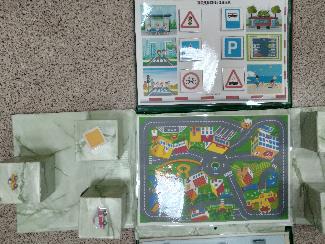 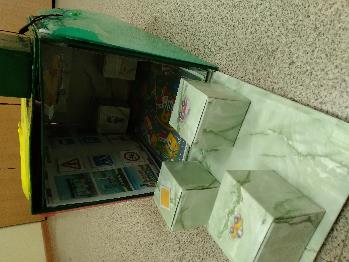 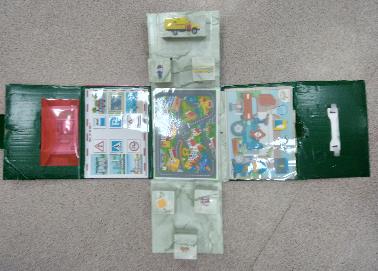 1. Верх1. ВерхИгра «Волшебный фонарик»На карточке загадка, воспитатель читает загадку, дети отгадывают. При наведении светового луча в верхней части картинки проявляется «картинка ответ на загадку».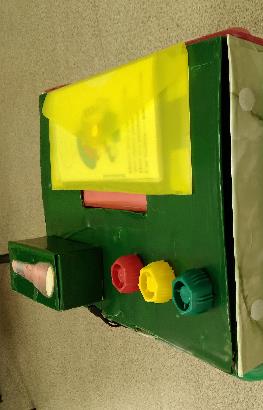 2. Боковые грани2. Боковые грани1) Лото «Дорожный знак».4 игровых поля, 16 фишек со знаками дорожного движения. 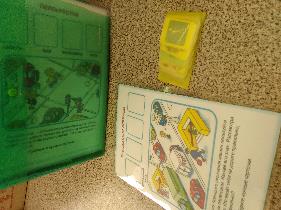 2) Игра «Дорожные заплатки»Сменные игровые поля, и элементы полей (игра на липучках).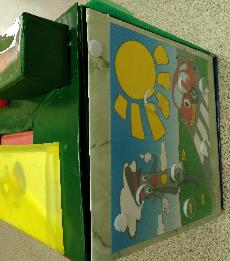 3) Игра «Бродилка по улицам и дорогам»3 игровых поля разной сложности, вместо фишек дети могут использовать, картинки автотранспорта или персонажей из внутренних вкладок.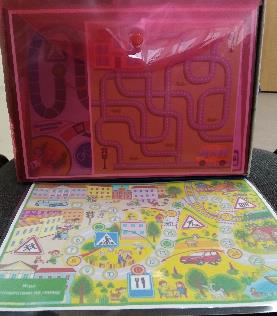 4) игра «Круги Луллия правила дорог»3 игровых поля.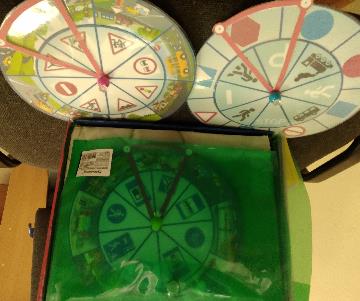 3. Внутренние части коробки.3. Внутренние части коробки.1) На двух гранях прикреплены небольшие коробочки для хранения мелких деталей игр, «Персонажи (люди и животные)», «Дорожные знаки», «Автомобили различного назначения (легковой, грузовой, специальный)»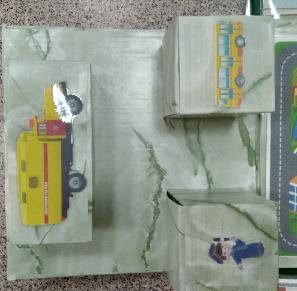 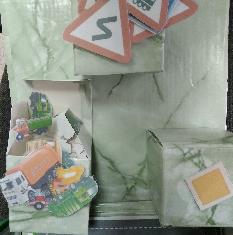 2) Игра «Правильно- не правильно» в двух вариантах- 3 сменных игровых поля и знаки на липучках, детям нужно расположить знаки на поле в соответствии с иллюстрацией. - Карточки с предложениями, описывающими какую-либо дорожную ситуацию, дети должны ответить верно-ли действует персонаж.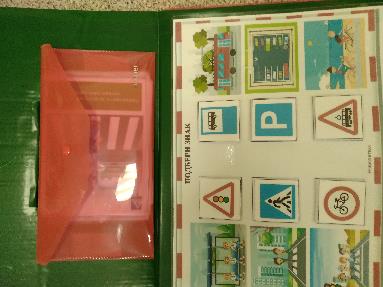 3) Игра «Тени»3 сменных поля с изображением предметов встречающихся на дорогах или в работе инспектора дорожного движения.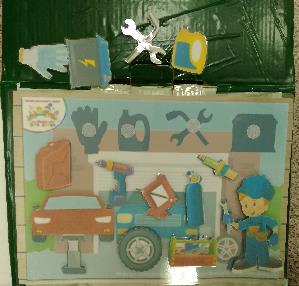 4) Центральную часть занимает изображение перекрёстка, на нем дети воспроизводят различные ситуации с участниками дорожного движения, обыгрывают стихи и рассказы по ПДД.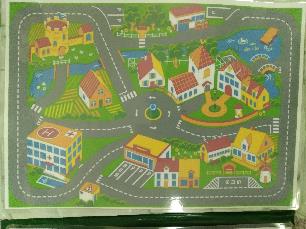 4) Центральную часть занимает изображение перекрёстка, на нем дети воспроизводят различные ситуации с участниками дорожного движения, обыгрывают стихи и рассказы по ПДД.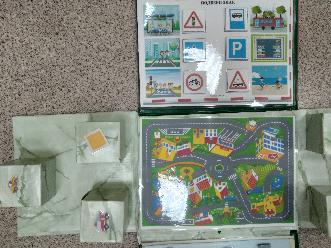 Наименование мероприятиясрок исполненияотметка об исполненииРабота с родителямиРабота с родителямиРабота с родителямиКонсультации для родителей:«Игра как ведущий метод обучения детей безопасному поведению на дорогах»Родительское собрание«Типичные случаи детского дорожного травматизма»Анкетирование родителейПроведение Родительского патрулясентябрьянварьапрельв течение года1 раз в месяцРабота с педагогамиРабота с педагогамиРабота с педагогамиПроведение мастер-класса по изготовлению ПУМИКа, на различные темы в том числе и ПДД.Мастер-класс для педагогов«Использование предметов заменителей при изучении правил дорожного движения»Открытое занятие «Мой друг Светофор»в течение года сентябрьмартРабота с детьмиРабота с детьмиРабота с детьмиЕдиный День безопасностиОрганизация образовательной деятельности по изучению ПДДБеседы:Пешеходный переходЧто такое светофорПередвижение по улице на велосипеде и самокатеДля чего нам нужны СтикерыДорога не место для игрыЗанятия в Центре «Правила дорожного движения»Участие в конкурсах «Зебрята», «Зеленый огонек»Чтение художественной литературыКонкурс детских рисунков по ПДДсентябрьежемесячноежемесячнов течение годапо планув течение годав течение года